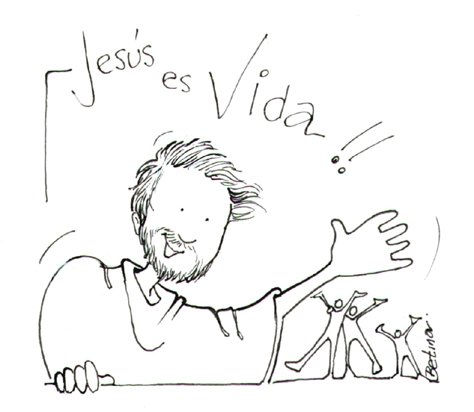 Enero 2014                        Oración inicialNos reunimos esta tarde para dar gracias a Dios por este encuentro cristiano que nos invita a extender el Reino de Dios.Que nuestra oración, junto a nuestra Madre la Virgen, sea de verdad una apertura al Espíritu, para que nuestro compromiso de “buscadores de Agua Viva” marque el ritmo de nuestras vidas.Lectura de la palabra:En silencioNos hacemos eco de lo que el Señor nos ha dicho a cada uno sobre una frase o una palabra, y lo expresamos en voz alta brevemente. ( es voluntario) (Estar atentos a lo que te pueda suscitar el Señor, por boca de tus hermanos que comunican). Terminamos rezando juntos el Padrenuestro.OraciónSeñor Jesús, que tu Gracia continuamente nos preceda y acompañe, de manera que estemos dispuestos a obrar siempre el bien.Tú que nos has llamado a seguirte desde este Movimiento Familia Albertiana,danos el carisma que Madre Alberta nos transmitió.Ayúdanos a acercar la familia de Nazaret a todos los que nos rodean. Amén.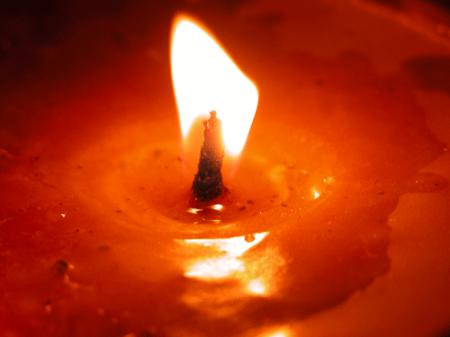 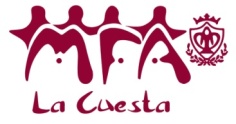 En aquel tiempo, Jesús volvió a Galilea con la fuerza del Espíritu; y su fama se extendió por toda la comarca. Enseñaba en las sinagogas, y todos lo alababan. Fue a Nazaret, donde se había criado, entró en la sinagoga, como era su costumbre los sábados, y se puso en pie para hacer la lectura. Le entregaron el libro del profeta Isaías y, desenrollándolo, encontró el pasaje donde estaba escrito: «El Espíritu del Señor está sobre mí, porque él me ha ungido. Me ha enviado para anunciar el Evangelio a los pobres, para anunciar a los cautivos la libertad, y a los ciegos, la vista. Para dar libertad a los oprimidos; para anunciar el año de gracia del Señor.» Y, enrollando el libro, lo devolvió al que le ayudaba y se sentó. Toda la sinagoga tenía los ojos fijos en él.Y él se puso a decirles: «Hoy se cumple esta Escritura que acabáis de oír». Palabra de Dios. Todos: Te alabamos, Señor.